                                                                 RESUME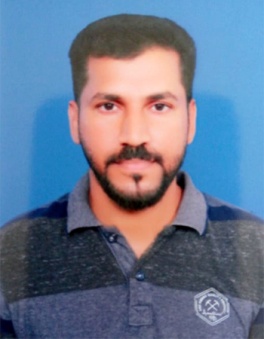       RASHID Sharjah, UAE       Rashid-393484@2freemail.comMy profile summary: 9 years experience in driving in UAE with well knowledge of locationsSpeak fluently English, Arabic & Hindi (Keralite)Able to communicate in English in writingAble to work in Windows 10, Ms Office applications + web browsingExperienced in Store Keeper/ Messenger jobsMatriculation passedFast learner, ready to work anywhere in UAEOn visit Visa up Oct 2019OBJECTIVE:               Seeking a challenging position to meet my competencies, capabilities and skills.WORK EXPERIENCE: Store Keeper cum Collection Executive –Sharjah        (Products & Services : Crushing, Screening, Washing Plants and Equipment etc)10 years of experience (From  2008  to February 2019)     Duties And Responsibilities – Store Keeper:-Maintain Receipts, records and withdrawal of stock room.Receive, unload and shelve supplies.Perform other stock related duties including returning, packing and labeling.Ensure adequate record keeping and manage all documentation.Maintain proper stock level.      Duties And Responsibilities – Collection Executive:-Coordinate the handling of freight, movement of equipment etc.Cheque collection, Bank Deposits, collection of documents.PRO works assigned by HR.LANGUAGE KNOWN:Excellent communication skill in Arabic, Hindi, English, Malayalam etc.EDUCATIONAL QUALIFICATION: Matriculation – Year of Pass 1995 COMPUTER SKILLS:Windows, Internet & MS Office – Excel & WordUAE DRIVING LICENSE DETAILS:Issue Date                                            :            27-12-2010Expiry Date                                         :            28-12-2020PERSONAL INFORMATIONS:Date of Birth			:	02-04-1980Nationality				:	IndianReligion    				:  	Islam        Marital Status			:	MarriedCurrent visa status			: 	Visit visa- till 18th Oct 2019Declaration              I hereby declare that the information furnished above is true to the best of my knowledge.Place  :                                                                                                                                     SignatureDate    :                                                                                                                                  RASHID 